DOCUMENTO 5GUÍA PARA LA REVISIÓN DE ANTEPROYECTOS O PROPUESTAS DE TFG* 	La valoración de estos aspectos varía o se exceptúa para la modalidad de proyecto y de práctica profesional dirigida y el tipo de investigación.** 	Aplica para el caso de la modalidad de proyecto o práctica profesional dirigida. 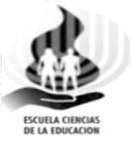 UNIVERSIDAD ESTATAL A DISTANCIAVICERRECTORÍA ACADÉMICAESCUELA DE CIENCIAS DE LA EDUCACIÓN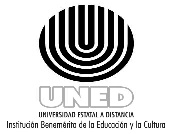 Estudiante (nombre completo): ___________________________________________________Estudiante (nombre completo): ___________________________________________________Número de cédula:______________________Número de cédula:______________________Título del trabajo: ______________________________________________________________Título del trabajo: ______________________________________________________________Modalidad: _________________________Carrera:_______________________________Nombre de la persona que dirige:____________________________________________________Nombre de la persona que dirige:____________________________________________________Nombre de persona que revisa: ____________Fecha de revisión:_______________________TemaTemaTemaTemaTemaAspectos por valorarSíSe debe mejorarNoNo aplicaEl tema es actual y responde a vacíos de conocimiento en el campo de la profesión.El tema corresponde a las líneas de investigación de la ECE y al campo temático del programa.Presenta una descripción general del tema.El título se expresa en la portada, es claro e incluye la definición correcta del contexto geográfico y temporal.Observaciones y recomendaciones para mejorar:Observaciones y recomendaciones para mejorar:Observaciones y recomendaciones para mejorar:Observaciones y recomendaciones para mejorar:Observaciones y recomendaciones para mejorar:Planteamiento del problemaPlanteamiento del problemaPlanteamiento del problemaPlanteamiento del problemaPlanteamiento del problemaAspectos por valorarSíSe debe mejorarNoNo aplicaEl problema está formulado de forma clara y comprensible.Hay una descripción de la situación actual que caracteriza el objeto de estudio (síntomas y causas).Hay una identificación de situaciones futuras al sostenerse la situación actual (pronóstico).Es factible o viable de investigar.Evidencia que el problema es de actualidad y posee valor teórico (impacto sobre las ideas).Tiene valor y uso práctico (impacto sobre la realidad concreta).Describe el contexto de la investigación: la comunidad e institución en donde realiza el TFG.*Observaciones y recomendaciones para mejorar:Observaciones y recomendaciones para mejorar:Observaciones y recomendaciones para mejorar:Observaciones y recomendaciones para mejorar:Observaciones y recomendaciones para mejorar:JustificaciónJustificaciónJustificaciónJustificaciónJustificaciónAspectos por valorarSíSe debe mejorarNoNo aplicaSe explicitan con claridad las razones teóricas para realizar esta investigación.Se explicitan con claridad las razones metodológicas para realizar esta investigación.Se explicitan con claridad las razones prácticas para realizar esta investigación.Destinarios o población meta.**Observaciones y recomendaciones para mejorar:Observaciones y recomendaciones para mejorar:Observaciones y recomendaciones para mejorar:Observaciones y recomendaciones para mejorar:Observaciones y recomendaciones para mejorar:Formulación de los objetivos generales y específicosFormulación de los objetivos generales y específicosFormulación de los objetivos generales y específicosFormulación de los objetivos generales y específicosFormulación de los objetivos generales y específicosAspectos por valorarSíSe debe mejorarNoNo aplicaEstán enunciados de forma clara y comprensible.Son factibles o viables de alcanzar.Tienen actualidad y valor teórico (impacto sobre las ideas).Tiene valor y uso práctico (importancia sobre la práctica).Son congruentes con el tema, el problema.Observaciones y recomendaciones para mejorar:Observaciones y recomendaciones para mejorar:Observaciones y recomendaciones para mejorar:Observaciones y recomendaciones para mejorar:Observaciones y recomendaciones para mejorar:AntecedentesAntecedentesAntecedentesAntecedentesAntecedentesAspectos por valorarSíSe debe mejorarNoNo aplicaSe explican con claridad.Hay coherencia de ideas y síntesis de los documentos mencionados.Se basan en una cantidad suficiente de fuentes que permite identificar lo que se ha investigado en torno al problema.Expone los antecedentes en los que se basa para justificar el punto de partida de la investigación con una síntesis de los principales estudios previos respecto del tema y problema.Observaciones y recomendaciones para mejorar:Observaciones y recomendaciones para mejorar:Observaciones y recomendaciones para mejorar:Observaciones y recomendaciones para mejorar:Observaciones y recomendaciones para mejorar:Marco teórico referencialMarco teórico referencialMarco teórico referencialMarco teórico referencialMarco teórico referencialAspectos por valorarSíSe debe mejorarNoNo aplicaEl material bibliográfico utilizado para sustentar el marco teórico es relevante.Es congruente con el problema de investigación y sus objetivos.Se describen las teorías que sustentan el problema.Se expresa e hila información con una estructura lógica.Son claras las ideas planteadas.Se utiliza adecuadamente el estilo bibliográfico de la APA dentro del texto en la elaboración de citas y referencias.Observaciones y recomendaciones para mejorar:Observaciones y recomendaciones para mejorar:Observaciones y recomendaciones para mejorar:Observaciones y recomendaciones para mejorar:Observaciones y recomendaciones para mejorar:Marco metodológico *Marco metodológico *Marco metodológico *Marco metodológico *Marco metodológico *Aspectos por valorarSíSe debe mejorarNoNo aplicaExplica con claridad el paradigma, el enfoque de investigación. *Plantea el tipo de investigación de acuerdo con el alcance temporal, espacial y el nivel de profundidad. *Plantea las etapas de su investigación de acuerdo con el método de investigación seleccionado.*Describe el proceso metodológico, las técnicas e instrumentos de recolección y análisis de información utilizados en el diagnóstico y el que se propone para la validación o evaluación de la propuesta.**Las unidades de observación*Las unidades de observación*Las unidades de observación*Las unidades de observación*Las unidades de observación*Aspectos por valorarSíSe debe mejorarNoNo aplicaPlantea con claridad la población, muestra o casos.Describe sus características particulares.Establece diferencia entre los tipos de fuentes de información que utiliza en la investigación.Los ejes de información de la investigaciónLos ejes de información de la investigaciónLos ejes de información de la investigaciónLos ejes de información de la investigaciónLos ejes de información de la investigaciónAspectos por valorarSíSe debe mejorarNoNo aplicaSegún sea el caso:Define las categorías de análisis (conceptualmente).Define variables (conceptual, operativa e instrumentalmente).Las técnicas e instrumentos que se utilizarán para la recolección de los datos.Las técnicas e instrumentos que se utilizarán para la recolección de los datos.Las técnicas e instrumentos que se utilizarán para la recolección de los datos.Las técnicas e instrumentos que se utilizarán para la recolección de los datos.Las técnicas e instrumentos que se utilizarán para la recolección de los datos.Aspectos por valorarSíSe debe mejorarNoNo aplicaExplica cada técnica utilizada.Describe cada instrumento y su proceso de aplicación (si es del caso).Los instrumentos son congruentes con el tipo de investigación y pertinentes para la consecución de los objetivos planteados.Se desglosa el procedimiento seguido para la validación de los instrumentos.Las estrategias para realizar el análisis de los datosLas estrategias para realizar el análisis de los datosLas estrategias para realizar el análisis de los datosLas estrategias para realizar el análisis de los datosLas estrategias para realizar el análisis de los datosAspectos por valorarSíSe debe mejorarNoNo aplicaPlantea las técnicas adecuadas para analizar los datos.Describe los procedimientos que utilizará para analizar la información.Observaciones y recomendaciones para mejorar:Observaciones y recomendaciones para mejorar:Observaciones y recomendaciones para mejorar:Observaciones y recomendaciones para mejorar:Observaciones y recomendaciones para mejorar:Estrategia educativa**Estrategia educativa**Estrategia educativa**Estrategia educativa**Estrategia educativa**Aspectos por valorarSíSe debe mejorarNoNo aplicaDescribe en qué consisten la estrategia educativa, el plan didáctico, el material y el producto o recurso para atender el problema.Ofrece el detalle de la totalidad de las actividades pedagógicas que incluye la estrategia educativa planteada para atender el problema.Explicita detalladamente todo el proceso, las técnicas e instrumentos que se utilizarán para validar o evaluar la estrategia educativa.Observaciones y recomendaciones para mejorar:Observaciones y recomendaciones para mejorar:Observaciones y recomendaciones para mejorar:Observaciones y recomendaciones para mejorar:Observaciones y recomendaciones para mejorar:Alcances y limitacionesAlcances y limitacionesAlcances y limitacionesAlcances y limitacionesAlcances y limitacionesAspectos por valorarSíSe debe mejorarNoNo aplicaExplicita los alcances del trabajo. Explicita las limitaciones técnicas del trabajo.Observaciones y recomendaciones para mejorar:CronogramaAspectos por valorarSíSe debe mejorarNoNo aplica Programa las actividades de acuerdo con los objetivos del proceso gramaAspectos generales del anteproyectoAspectos generales del anteproyectoAspectos generales del anteproyectoAspectos generales del anteproyectoAspectos generales del anteproyectoAspectos por valorarSíSe debe mejorarNoNo aplicaTiene todos los elementos exigidos para la estructura del trabajo.Acata las normas ortográficas del español en cuanto a acentuación.Acata las normas ortográficas del español en cuanto a ortografía.Acata las normas ortográficas del español en cuanto a sintaxis.Acata las normas ortográficas del español en cuanto a morfología.Está redactado en forma impersonal.Reconoce cabalmente la autoría y da crédito a las fuentes consultadas.Se aportan los documentos de consentimiento informado o de solicitud de derechos de imagen, en los casos que sea necesario para el desarrollo del trabajo de campo.Se aporta la carta de aceptación de realización de práctica por parte de autoridades de la institución u organización.**El documento hace uso de lenguaje inclusivo.Las citas y referencias dentro del texto se elaboran de acuerdo con las normas de la APA.La numeración de las páginas se ajusta a los lineamientos del tipo de trabajo presentado.En la bibliografía se incorporan todas las fuentes que se propone para realizar el TFG.En la lista de referencias, las fuentes se presentan en estricto orden alfabético.La lista de referencias sigue los lineamientos del manual de la APA.Observaciones y recomendaciones para mejorar: Observaciones y recomendaciones para mejorar: Observaciones y recomendaciones para mejorar: Observaciones y recomendaciones para mejorar: Observaciones y recomendaciones para mejorar: VALORACIÓN GLOBAL DEL ANTEPROYECTO POR PARTE DE LA CTFG